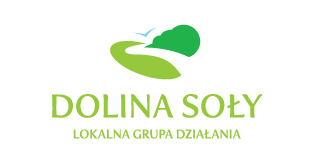 WALNE ZEBRANIE CZŁONKÓWSTOWARZYSZENIA LGD „DOLINA SOŁY”22 lipca 2020 roku(środa)Miejski Ośrodek Kultury Sportu i RekreacjiW ChełmkuPlac Kilińskiego 3, Chełmekpierwszy termin: godzina 15.45drugi termin: godzina 16.00PROGRAM:Otwarcie zebrania, wybór Przewodniczącego, Sekretarza Zebrania i Komisji skrutacyjnej.Przedstawienie i poddanie pod głosowanie Programu Zebrania.Przedstawienie przez Zarząd Stowarzyszenia sprawozdania finansowego Stowarzyszenia LGD „Dolina Soły” za rok 2019.Sprawozdanie Komisji Rewizyjnej ws. zatwierdzenia sprawozdania finansowego Stowarzyszenia LGD „Dolina Soły” za rok 2019.Podjęcie uchwały w sprawie przyjęcia i zatwierdzenia sprawozdania Komisji Rewizyjnej.Podjęcie uchwały w sprawie zatwierdzenia sprawozdania finansowego Stowarzyszenia LGD „Dolina Soły” za rok 2019.Przedstawienie przez Zarząd LGD sprawozdania merytorycznego Stowarzyszenia LGD „Dolina Soły” za rok 2019.Podjęcie uchwały w sprawie zatwierdzenia sprawozdania merytorycznego Stowarzyszenia LGD „Dolina Soły” za rok 2019.Podjęcie uchwały w sprawie udzielenia absolutorium Zarządowi.Podjęcie uchwały w sprawie składu Rady Stowarzyszenia LGD „Dolina Soły” na kadencję 2020-2022 w związku z upływem kadencji 2018-2020.Przedstawienie projektu uchwały w sprawie ustalenia diet członków Komisji Rewizyjnej Stowarzyszenia, dyskusja. Podjęcie uchwały w sprawie ustalenia diet członków Komisji Rewizyjnej Stowarzyszenia. Wolne wnioski, zakończenie Zebrania.